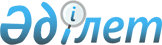 О признании утратившим силу приказа Министра культуры и спорта Республики Казахстан от 22 декабря 2015 года № 406 "Об утверждении Правил проведения мониторинга реализации государственного социального заказа"Приказ Министра общественного развития Республики Казахстан от 20 декабря 2018 года № 01/01-103. Зарегистрирован в Министерстве юстиции Республики Казахстан 24 декабря 2018 года № 18013.
      В соответствии с пунктом 1 статьи 27 и пунктом 2 статьи 50 Закона Республики Казахстан от 6 апреля 2016 года "О правовых актах" ПРИКАЗЫВАЮ:
      1. Признать утратившим силу приказ Министра культуры и спорта Республики Казахстан от 22 декабря 2015 года № 406 "Об утверждении Правил проведения мониторинга реализации государственного социального заказа", (зарегистрирован в Реестре государственной регистрации нормативных правовых актов под № 12695, опубликован 12 января 2016 года в информационно-правовой системе "Әділет").
      2. Комитету по делам гражданского общества Министерства общественного развития Республики Казахстан в установленном законодательством Республики Казахстан порядке обеспечить:
      1) государственную регистрацию настоящего приказа в Министерстве юстиции Республики Казахстан;
      2) в течение десяти календарных дней со дня государственной регистрации настоящего приказа направление его копии в бумажном и электронном виде на казахском и русском языках в Республиканское государственное предприятие на праве хозяйственного ведения "Республиканский центр правовой информации" для официального опубликования и включения в Эталонный контрольный банк нормативных правовых актов Республики Казахстан;
      3) в течение десяти календарных дней после государственной регистрации настоящего приказа направление его копии на официальное опубликование в периодические печатные издания;
      4) размещение настоящего приказа на интернет-ресурсе Министерства общественного развития Республики Казахстан после его официального опубликования;
      5) в течение десяти рабочих дней после государственной регистрации настоящего приказа представление в Юридический департамент Министерства общественного развития Республики Казахстан сведений об исполнении мероприятий, предусмотренных подпунктами 1), 2), 3) и 4) настоящего пункта.
      3. Контроль за исполнением настоящего приказа возложить на курирующего вице-министра общественного развития Республики Казахстан.
      4. Настоящий приказ вводится в действие по истечении десяти календарных дней после дня его первого официального опубликования.
					© 2012. РГП на ПХВ «Институт законодательства и правовой информации Республики Казахстан» Министерства юстиции Республики Казахстан
				
      Министр общественного развития 
Республики Казахстан 

Д. Калетаев
